PRELUDE (let us quiet our hearts before the Lord)CALL TO WORSHIP:L: To you, O Lord, we lift up our souls.P: Complete our joy as we praise you today.L: Make us know your ways, O Lord; teach us your paths. P: Complete our joy as we empower students and young leaders to follow you.L: Lead us in your truth, and teach us, for you are the God of our salvation. P: Complete our joy as we gather around the table of truth and taste and see your salvation. L: Do not remember the sins of our youth or our transgressions; according to your steadfast love remember us. All: Complete our joy for your goodness’ sake, O Lord.  To you, O Lord, we lift up our souls and invite you to complete our joy. Amen.OPENING HYMN                            “Jesus Shall Reign”                                 UMH 157OPENING PRAYER: God of hope and peace, you are with us in all our days and in all our ways. As you walked with the Israelites in the desert, when they had given up hope, you came to them with nourishment and your steadfast love. As Jesus walked through Jerusalem, healing the sick and those afflicted, your love was made abundantly clear through acts of love and mercy. Be with us this day as we gather to hear your word. Inspire and encourage us in all that we do, that we may serve you faithfully, bringing hope and your message of love to your thirsting world. In Jesus’ name, we pray. Amen.WELCOME & GREETINGSPSALTER                                                    Psalm 78                                            UMH 7991st READING                                       Exodus 17: 1-7L: This is the Word of GodP: For the People of GodSHARINGS, JOYS, CONCERNS & PRAYERS OF THE PEOPLE MUSIC MINISTRY                                                                                             BUMC ChoirGOSPEL READING                               John 6: 24-35    L: This is the Gospel of the LordP: Praise to You Lord Jesus ChristSERMONIC HYMN            “Break Thou the Bread of Life”                      UMH 599SERMON                                                                                                Pastor Egan Bovell                                 PRAYER OF DISCIPLESHIP                                                                   HOLY COMMUNIONTITHES AND OFFERINGDOXOLOGYNOTICES & ANNOUNCEMENTSCLOSING HYMN                                 “Victory in Jesus“                                UMH 370BENEDICTIONOur Mission StatementThe Bloomfield United Methodist Church’s mission is to be an instrument of God’s purpose in the world by coming together as a Christian faith community which is open to all ages and races; promoting spiritual growth and Christian ideals in daily living; providing opportunity for worship; nurturing and caring for one another; educating our children so they will know God; and reaching out to, and welcoming in the community and the world.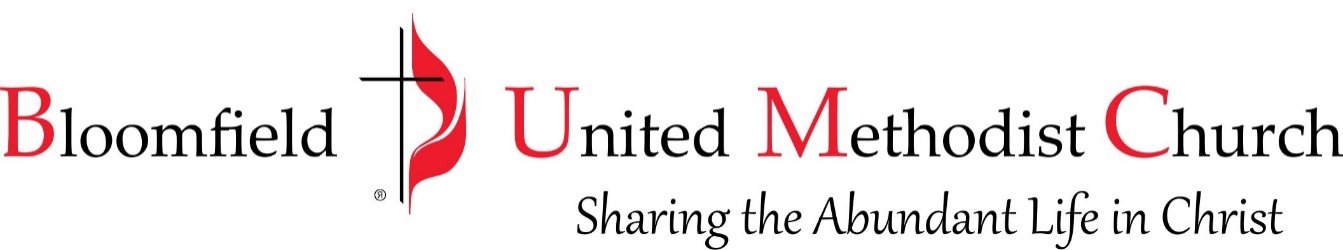 18th Sunday after PentecostOctober 1, 202311:00am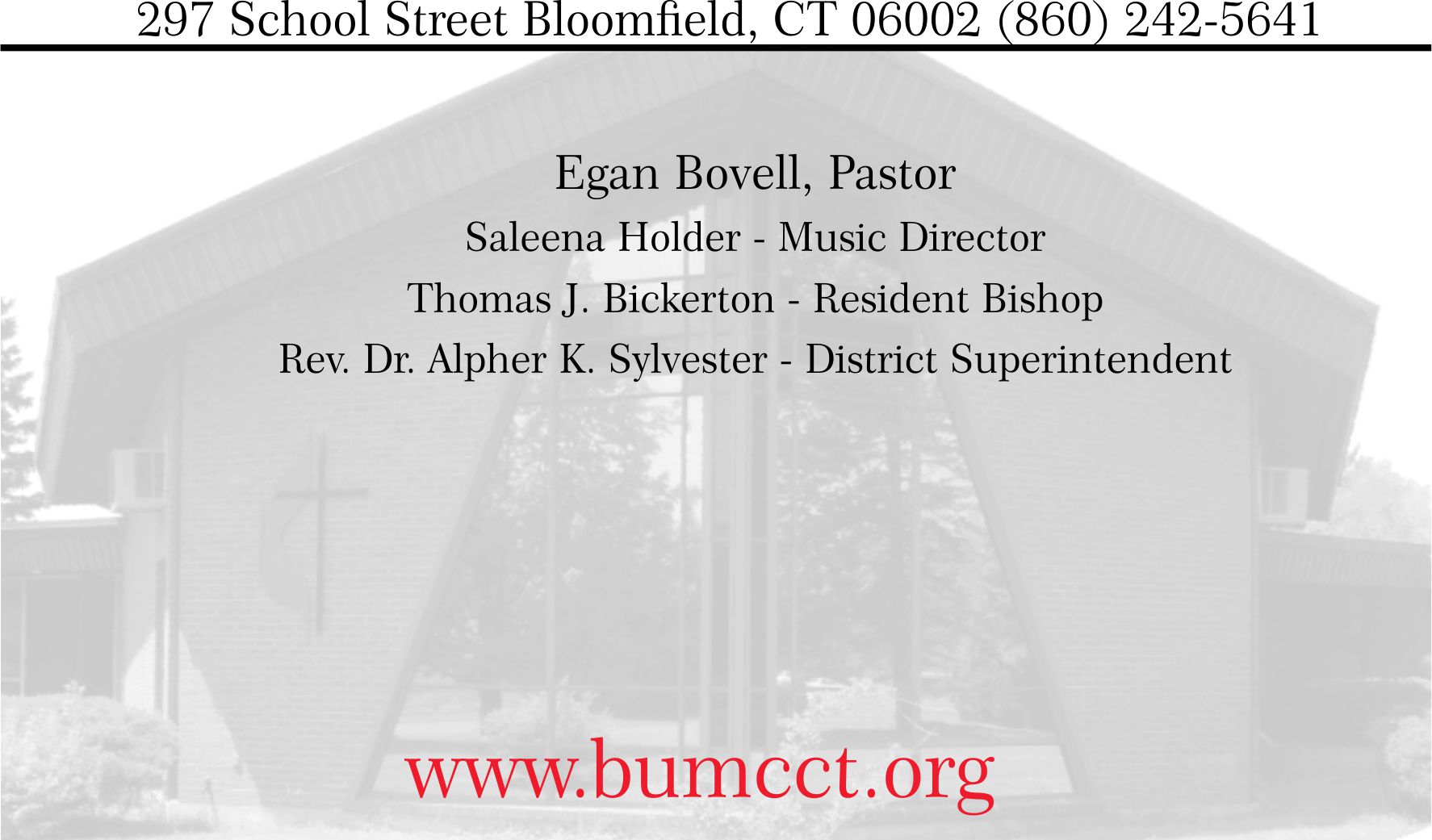 